ATTRITO CON FORZE 2DNoi abbiamo già studiato l’attrito nel trimestre: siamo arrivati alla conclusione che esistono diverse forme di attrito: in particolar modo vi è l’attrito radente che appare quando due oggetti solidi strusciano l’uno con l’altro. L’attrito radente, come ogni altra forma di attrito, si divide in due sotto-tipi:attrito statico, che tiene immobile un corpo spinto da una forza F0 finché il modulo di F0 supera un valore minimo chiamato Fs,max: se F0 supera il valore Fs,max allora il corpo inizia a muoversi.attrito dinamico (FD), che rallenta il movimento di un corpo in moto.Sia FD che FS,max sono proporzionali alla forza premente perciò posso scrivere:FD = D∙FFs,max = s∙FD e S sono i coef. di attrito dinamico e statico, che cambiano al cambiare delle proprietà delle superfici di contatto. Nel nostro caso, la direzione perpendicolare () è la direzione “Y” (vedi figura1), cosicché posso scrivere:FD = D∙FY		(1)Fs,max = s∙FY		(2)Le eq. (1) e (2) sono quelle che ci saranno utili per risolvere i problemi sull’attrito.Esempio: una scatola di peso P=100N è posta su di una superficie scabra: i coef. sono S=0,40 e D=0,30. Su di essa è applicata una forza orizzontale 0 (Figura1, ignora per adesso la forza verde u e la forza rossa D).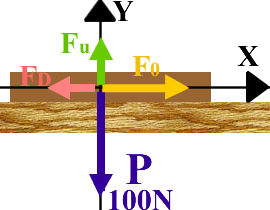 Riesco a spostare il peso con una forza orizzontale F01 = 30N? E con una forza F02 = 50N? [con F01 no ; con F02 sì]Nel caso si muovesse, qual è il valore dell’attrito dinamico? (Figura1, D è la forza rossa) [FD = -30]Nel caso la scatola venisse mossa, con quanta forza sarebbe spinta lungo il piano? Tieni conto che agisce anche D [FtotX = 20N]Qual è il valore della forza vincolare Rv? [Rv = 100Nŷ]Come cambiano le risposte a), b), c) d) se oltre ad essere spinta orizzontalmente da 0 la scatola viene anche sollevata con una forza verticale Fu = 35N? (Figura1)[a) sposto la scatola con entrambe le forze ; b) D = -19,5N ; c) FtotX = 10,5N con F01  ;  FtotX = 30,5N con F02]SOLUZ:affinché la scatola inizi a spostarsi su di essa deve agire una forza orizzontale F0 > Fs,max.     Calcolo Fs,max: Fs,max = S∙FY → (Fy = Peso = -100N) → Fs,max = 0,40∙100N = 40N (nota che per il calcolo di Fs,max si usa solo il modulo di Fy e non il segno)     Confronto la forza che spinge il corpo con Fs,max:       F01 < FS,max → con F01 non sposto la scatola.       F02 > Fs,max → con F02 riesco a spostare la scatola.Con F02 il corpo è in movimento e perciò su di esso agisce la forza di attrito dinamico FD = D∙FY →FD = 0,30∙100N = 30N in modulo (nota che anche per il calcolo di FD si usa solo il modulo di Fy e non il segno). Il corpo è spinto a destra e perciò D punta a sinistra e dunque è negativa: D = -30NAttenti! Adesso sulla scatola agiscono due forze: F02 e FD. Esse sono parallele ma di verso opposto e perciò devono sottrarsi: FtotX = F02 + FD = 50N + (-30N) = 20Nv bilancia la forza premente sul tavolo, che in questo caso è il peso  = -100Nŷ → v = +100Nŷ.La forza u è applicata verso l’alto, perciò la forza premente diminuisce. FtotY = Peso + Fu = -100N + 35N = -65N. A questo punto, ripeti tutti i calcoli ma con la forza premente = -65N. Otterrai queste soluzioni:a) adesso anche F01 è in grado di spostare la scatola (Fs,max= 26N).b) D = -19,5Nc) FtotX = 10,5N con F01 ; FtotX = 30,5N con F02d) v bilancia la forza premente sul tavolo, che in questo caso è FtotY = -65N → v = +65Nŷ.Bene: adesso ripetiamo la stessa analisi nel caso di forze 2D.Problema1: la scatola spinta. Una scatola di peso P=100N è posta su di una superficie scabra: i coef. sono S=0,40 e D=0,30. Su di essa agisce una forza 0 = 80N inclinata di 30° sul piano orizzontale (vedi Figura2).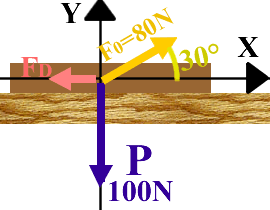 Scomponi 0 in F0x e F0y e poi calcola FtotX e FtotY applicata alla scatola. [FtotX = 69,3N ; FtotY = -60N]Qual è il valore Fs,max? [Fs,max = 24N]La forza 0 riesce a spostare la scatola? [Si]Nel caso si muovesse, qual è il valore dell’attrito dinamico?[D = -18N] Nel caso la scatola venisse mossa, con quanta forza sarebbe spinta lungo il piano? Tieni conto che c’è anche FD. [FtotX = 51,3N]Qual è il valore della forza vincolare Rv? [Rv = 60Nŷ]Soluz: vi do solo la traccia. E’ evidente che dovete calcolare la forza orizzontale che spinge la scatola (FtotX) e quella verticale che preme sulla superficie (FtotY) sommando 0 con il peso . Dopodiché calcolate FD e Fs,max con le eq. (1) e (2), tenendo conto che la forza premente è FtotY. Il fatto che FtotY sia negativo non ha alcuna importanza! L’eq. (1) e (2) calcolano i moduli e perciò dovete mettere solo il valore assoluto. FD è negativa perché punta a sinistra ed il (+) è a destra.Come cambiano le risposte a), b), c), d) se 0 fosse inclinata di 60°?[FtotX = 40N  ;  FtotY = -30,7N  ;  b) Fs,max = 12,3N  ;  c) Sì  ;  d) D = -9,2N  ;  e) FtotX = 30,8N ;  f) Rv = 30,7Nŷ]Problema2: la scatola con doppia spinta. Una scatola di peso P=100N è posta su di una superficie: i coef. sono S=0,40 e D=0,30. Su di essa agisce una forza 1 di modulo 80N inclinata di 30° sul piano orizzontale e una forza 2 di modulo 60N inclinata di 50° (vedi Figura3).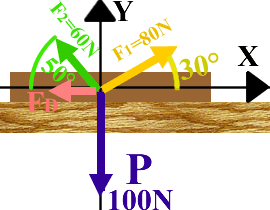 Scomponi 1 e 2 nelle loro componenti e poi calcola FtotX e FtotY sommandole con il peso [FtotX = 30,7N ; FtotY = -14,0N]Qual è il valore Fs,max? [Fs,max = 5,6N]Le forze 1 e 2 riescono a spostare la scatola? [Si]Nel caso si muovesse, qual è il valore dell’attrito dinamico?[D = -4,2N] Nel caso la scatola venisse mossa, con quanta forza sarebbe spinta lungo il piano? Tieni conto che c’è anche FD.  [FtotX = 26,5N]Soluzione del Problema1: Siamo in un caso 2D: la prima cosa da fare è disegnare il SdR e scomporre le forze. Ottengo:F0x = F0∙cos(30°) = 69,3N  ;   F0y = F0∙sen(30°) = 40,0N   ; Py = -100N (il peso è solo verticale)FtotX = F0x = +69,3N  ;  FtotY = Py + F0y = -100N + 40N = -60NFs,max = S∙FtotY = 0,40∙60N = 24NAffinché la scatola si muova la spinta orizzontale (FtotX) deve superare Fs,max: perciò calcolo Fs,max:Fs,max = S∙FtotY = 0,40∙60N = 24N.FtotX > Fs,max → la scatola si muove.FD = D∙F → FD = 0,30∙60N = 18N → D = -18N  (D punta a sinistra, cioè nel verso del “-“)FtotX = F0x + FD = 69,3N + (-18N) = 51,3Nv bilancia la forza premente sul tavolo, che in questo caso è FtotY = -60N → v = +60Nŷ.